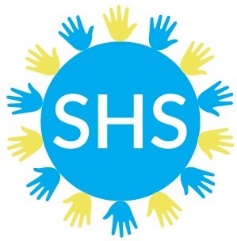 South Hiendley Primary School  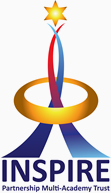 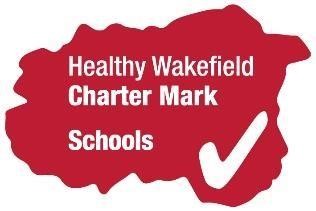 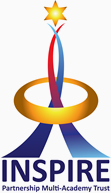 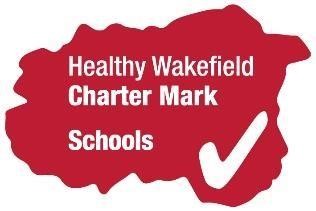 George Street, South Hiendley, Barnsley, S72 9BY    Tel: 01226 711485                                                                                                   SH-Enquiries@ipmat.co.uk  25th March 2021  Dear Parent/Carer  We have reached the end of another term filled with challenges but, with your continued support, we have done so without the need to close any of our class bubbles. This is testament to everyone in the school community who have stuck to the safety guidelines, so thank you very much to you all.Thank you also for your kind donations for Comic Relief last week. We collected a grand total of £143.37 which will be sent off to support various good causes. Just a reminder that school is closed for an Inset Day tomorrow and will reopen on Monday 12th April 2021. All the term dates can be found on our website.      STARS OF THE WEEK               Here are the children who have been chosen by their teachers for demonstrating a good attitude towards their learning this week. They will be awarded with their certificates during our weekly Achievement Assembly via Teams.Nursery		Jessie
Reception	William		
Year 1		AlexxiYear 2		Ellie-MaeYear 3    	LilyYear 4		MajkaYear 5		Lily HYear 6		Imogen		Well done everyone! We are super proud of you!CLASS ATTENDANCEWell done to everyone who has come to school every day this week!Our whole school attendance for this week was 95.14%.READING AT HOMENow we are back to some kind of normality in school, please remember that the children need to bring their book bags in on Fridays so that they can change their reading books. Returned books will be quarantined for a week before being put back into circulation the week after.We understand that everyone is leading busy lives, but it will benefit the children greatly if they could practise their reading at least 3 times each week. Please remember to record any reading in their reading diaries so that we can reward them for their efforts. Thank you. EASTER EGG COMPETITIONThank you to everyone who entered our egg decorating competition this week. There were some amazing entries, ranging from Superman to Harry Potter! The winners will receive an Easter egg and their design will be featured on the school Twitter page.BREAKFAST CLUBIf you are interested in a place for your child, please contact: SH-Enquiries@ipmat.co.uk   TWITTERPlease take a look at all of the fantastic things our children have been up to on our Twitter page: https://twitter.com/IPMATHiendley  You can also access the Twitter page by scrolling to the bottom of the school website and clicking the Twitter link at the bottom. SAFEGUARDING Please be aware of what children are accessing on their devices and monitor their use.  https://www.saferinternet.org.uk/advice-centre/need-help   Further information can be found at:  https://www.internetmatters.org/schools-esafety/primary/   https://www.childline.org.uk/    https://www.papyrus-uk.org/   https://www.net-aware.org.uk/networks/tiktok/  Other useful links:  https://parentinfo.org  - resources and guidance for parents on a wealth of subjects  https://www.net-aware.org.uk/networks/  - guidance about popular apps, games and networks children may be accessing  https://www.starwakefield.org.uk/  - resources and support to help deal with bereavement  https://www.camhs-resources.co.uk/  - resources to help with mental health and wellbeing  https://youngminds.org.uk/  - Young Minds  https://wf-i-can.co.uk/  - Online resources for children and young people in Wakefield with mental health and wellbeing  https://www.nspcc.org.uk/  - NSPCC  https://www.lullabytrust.org.uk/  - website for safer sleep for babies  www.iconcope.org  – website offering support around normal infant crying and how to cope / manage this  Useful Numbers  YOUNG MINDS PARENTS HELPLINE: 0808 8025544  CHILD LINE - Help for adults concerned about a child call us on 0808 800 5000  CHILD LINE - Help for children and young people call Childline on 0800 1111  NHS - For urgent medical help – use the NHS 111 online service, or call 111 if you're unable to get help online.  NHS - For life-threatening emergencies – call 999 for an ambulance.  POLICE – 101 for non-emergencies or 999 in an emergency  REFUGE – Call 0808 2000 247 for support from the National Domestic Abuse Helpline  NORMANTON FOOD BANK - 01924 895634 or 07307 189851  Thank you for your continued support during these challenging times. We hope you all have a lovely Easter!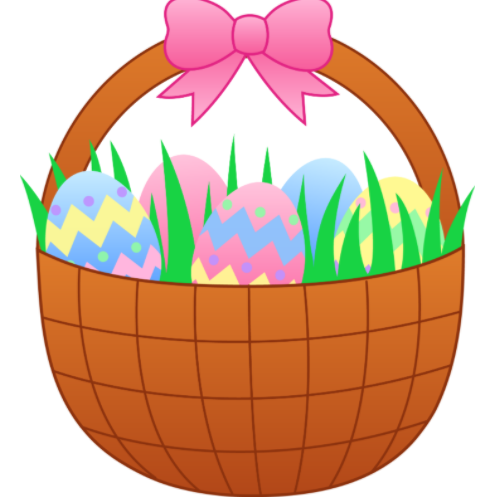 Nursery91.86%Reception95.04%Year 195.24%Year 299.40% Year 397.33% Year 494.79%Year 588.51%Year 696.00% 